Partner worden in het ‘Werken aan sterke wortels’ van Els en Frans van Weelie-NijmanNiet een van ons kan aan het werk zijn binnen Gods Koninkrijk op eigen houtje! We hebben elkaar nodig. Iedereen heeft zijn rol en kan gaven, talenten en middelen daarin gebruiken. Daarom doen we een beroep op jou om te overwegen om samen met ons mee te gaan werken in dit werk: bruggen bouwen tussen Europa en Afrika om van elkaar te leren en christelijke leiders in Afrika te bemoedigen en toe te rusten om met hun eigen mensen in hun gemeenschappen ontwikkeling in gang te zetten. Als christenen zijn we allemaal geroepen om te werken in Zijn Koninkrijk. De een werkt hier dichtbij huis, de ander verder weg. De een wordt gezonden, de ander wordt geroepen om daar ondersteuning aan te geven. Zo geeft onze Vader ieder een eigen taak. Uit eigen ervaring kunnen we zeggen dat het veel voldoening geeft om persoonlijk betrokken te zijn bij iemand die zich geroepen weet om uit te gaan. Je krijgt dan heel direct deel aan een stuk partnerschap in het delen van hoop en liefde. Wij hebben dat als heel waardevol en inspirerend ervaren. Daarom doen we nu vrijmoedig een beroep op anderen, die van onze Vader op hun hart krijgen om ons werk te ondersteunen.Je kunt een verschil maken door samen met ons bruggen te bouwen om hoop en visie te delen. Wordt partner in het team van Els! Lees hieronder meer over hoe jij deel kunt zijn van dit team, om zo samen uit te reiken met Gods liefde. 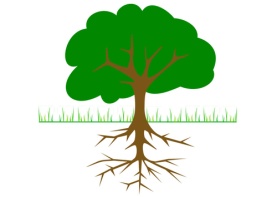 Je kunt bidden en/of vasten. Wordt gebedspartner en bidt voor ons en de mensen en gemeenschappen waarmee we werken. Ook kun je met gebed de andere partners van het C-A-N netwerk en de gemeenschappen waar zij werken ondersteunen. Je ontvangt dan regelmatig actuele gebedspunten. Graag je naam aan Els doorgeven.Je kunt geven. Het werk is voor 100% afhankelijk van giften. Wordt financieel partner door financieel te ondersteunen. Bijvoorbeeld ..... per maand (week of dag) geven. Iedere reis kost rond de € 2500,- . Zie onder voor de bankgegevens. Je kunt deel worden van het supportteam. In de loop van 2013 wil Els een supportteam van zes mensen opbouwen, die nauw betrokken willen zijn en ons willen ondersteunen met raad en daad. Bel Els!Je kunt een bezoek brengen. Het is mogelijk om een bezoek te brengen aan een gebied waar Els en/of andere partners van het C-A-N netwerk werken. Je kunt ook anderen benaderen om mee te gaan of jou te ondersteunen in zo’n trip. Bel Els als je hiervoor interesse hebt. We kunnen dan de mogelijkheden bespreken.Giften:Giften voor dit werk kunnen worden overgemaakt op: ING 115 29 14, t.n.v.  Stichting ‘Samen op de Bres’, Harderwijk, o.v.v. Els NijmanHoofdweg 2018474CE OldeholtpadeThe Netherlands+31 (0)561 689499+31 (0)6 219 67083